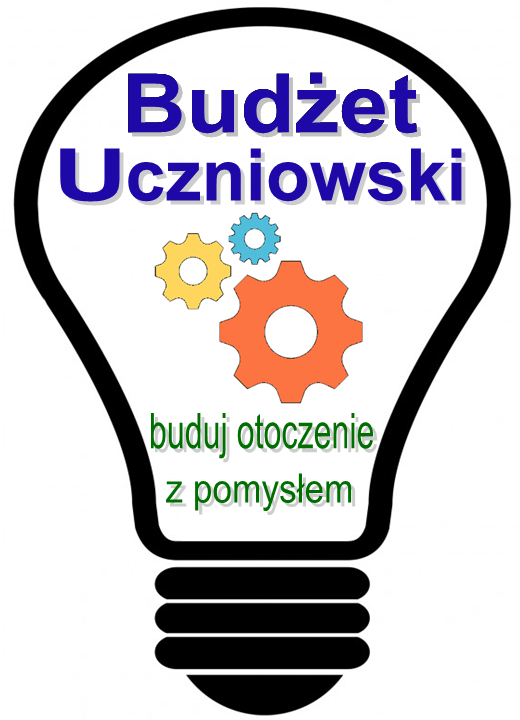 KARTA DO GŁOSOWANIAPodpis Przedstawiciela Rady RodzicówKlasa…………………Lista projektów (postaw znak X przy jednym, dwóch lub trzech projektach)Lista projektów (postaw znak X przy jednym, dwóch lub trzech projektach)Lista projektów (postaw znak X przy jednym, dwóch lub trzech projektach)Projekt nr 1 ………………………………………………………………………………………………………..……………………………………………………………………………………………………….Projekt nr 1 ………………………………………………………………………………………………………..……………………………………………………………………………………………………….Projekt nr 2………………………………………………………………………………………………………..……………………………………………………………………………………………………….Projekt nr 2………………………………………………………………………………………………………..……………………………………………………………………………………………………….Projekt nr 3………………………………………………………………………………………………………..……………………………………………………………………………………………………….Projekt nr 3………………………………………………………………………………………………………..……………………………………………………………………………………………………….Projekt nr 4………………………………………………………………………………………………………..……………………………………………………………………………………………………….Projekt nr 4………………………………………………………………………………………………………..……………………………………………………………………………………………………….Projekt nr 5………………………………………………………………………………………………………..………………………………………………………………………………………………………..Projekt nr 5………………………………………………………………………………………………………..………………………………………………………………………………………………………..Projekt nr 6………………………………………………………………………………………………………..………………………………………………………………………………………………………..Projekt nr 6………………………………………………………………………………………………………..………………………………………………………………………………………………………..Głosować należy poprzez wpisanie znaku X w kwadracie ⌧ przy wybranych projektach. Można postawić maksymalnie trzy znaki X, oddając głos na jeden, dwa lub trzy wybrane projektyGłosować należy poprzez wpisanie znaku X w kwadracie ⌧ przy wybranych projektach. Można postawić maksymalnie trzy znaki X, oddając głos na jeden, dwa lub trzy wybrane projektyGłosować należy poprzez wpisanie znaku X w kwadracie ⌧ przy wybranych projektach. Można postawić maksymalnie trzy znaki X, oddając głos na jeden, dwa lub trzy wybrane projekty